czwartek, 2 kwietnia 2020Temat dnia: Pożyteczne bakterieDzisiaj dowiesz się, co to są bakterie. Poznasz bakterie pożyteczne i szkodliwe. Sporządzisz notatkę, wykorzystując podane pytania. Ułożysz pytania do podanych wyrazów. Rozwiążesz zadania z treścią.Edukacja polonistyczna:1.Przeczytaj tekst popularnonaukowy( ćw. pol-społ.s. 46) i zaznacz w nim fragmenty zgodnie z poleceniem. 2.Obejrzyj ilustrację bakterii, zwróć uwagę na ich kształty. 3.Wykonaj zadanie w ćwiczeniach pol-społ. str.46-47, zad.1,2.4.Przepisz do zeszytu w linię tylko zdania prawdziwe. Każde zdanie rozpocznij w nowej linijce.5.Spróbuj napisać krótkie opowiadanie detektywistyczne(zadanie dla chętnych).	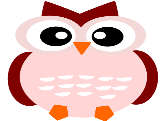 Edukacja matematyczna:1.Rozwiąż zadania matematyczne( podr. mat. str.31,zad.1 i 3).2.Wykonaj zadania( ćw. mat. str. 29, zad 1,2,3), a zadanie 4 na tej stronie- tylko dla chętnych.3.W książce Liczę rozwiąż zadanie1 na stronie 52.Naucz się kroku tanecznego- zumba kids: http://youtu.be/dhWq8Yty1VOZumbę nagrała p. Karolina Berezowska –nauczycielka naszej szkoły, trenerka zumby.Życzę miłej pracy!Bogumiła SzymczakReligiaWitam Was Drogie Dzieci ponownie w tym tygodniu ;). 
   Proszę odmówić na początek modlitwę "Chwała Ojcu i Synowi i Duchowi Świętemu, jak było na początku, teraz i zawsze i na wieki wieków Amen".    Najbliższa niedziela to Niedziela Palmowa. Wspominamy Uroczysty wjazd Pana Jezusa do Jerozolimy. Niedzielę tę nazywamy Niedzielą Męki Pańskiej. W Niedzielę Palmową rozważamy mękę Pana Jezusa od chwili pojmania w Ogrodzie Oliwnym do chwili ukrzyżowania. W tym dniu czyta się w kościele fragmenty z Pisma Świętego, które mówią sądzie nad Jezusem. 

 W ten dzień każdego roku nosiliśmy palmy wielkanocne do kościoła, które były święcone. W tym roku będzie to czas, który spędzimy w naszych domach. Kto zechce z Was może, niech przygotować Palmę  np. z zielonych gałązek na znak, że pamiętamy i wspominamy  Jezusa cierpiącego. W tym dniu telewizja będzie transmitowała Msze Święte. Zachęcam Was gorąco abyście wraz z Waszymi rodzinami wzięli udział w takiej domowej Mszy Świętej. 

Na zakończenie odmawiamy modlitwę  3x "Któryś za nas cierpiał rany Jezu Chryste zmiłuj się nad nami." Zadanie dla chętnych na ocenę - na  kartce A 4 narysować, namalować lub naszkicować palmę wielkanocną - technika dowolna. Proszę chętnych o przesyłanie zdjęcia na adres meilowy dkarwath@ssp72.pl. Zamiast rysunku może być zdjęcie palmy, którą ewentualnie przygotujecie na Niedzielę Palmową.  
Życzę Wam dobrego tygodnia oraz owocnego przeżywania tegorocznej Niedzieli Palmowej. Katechetka Dorota K. Zadanie Pani Marzeny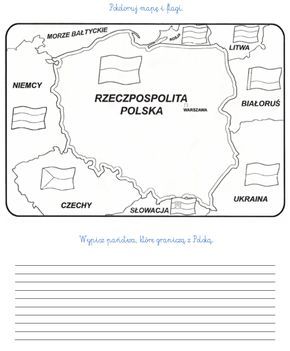 Sery wyrabia się z mleka koziego, krowiego i owczego.Sery wyrabia się z miodu pszczelego.Z sera piecze się smaczny sernik.Z sera piecze się pyszny jabłecznik.Oscypek to ser popularny w Polsce, na Mazurach.Oscypek to ser popularny, na Podhalu.Ser gouda jest znany w wielu krajach.Ser feta używa się do sałatek.Ser feta używa się do zupy ogórkowej.Oscypek to smaczny, słodki serek.Oscypek to twardy, słony i wędzony ser owczy.Ser feta tworzyli Grecy.Podlaski i edamski to nazwy serów żółtych. Serek homogenizowany może mieć różne smaki.Biały ser jest różowy.Dziury w żółtym serze robi się wiertarką.